Рекомендации для родителей«Как знакомить детей с трудом взрослых»Труд является основой развития нашего общества, поэтому воспитание подрастающего поколения немыслимо без воспитания бережного отношения к труду, умения трудиться в коллективе.Большое значение в трудовом воспитании детей имеет ознакомление с трудом взрослых.Знакомство с трудом взрослых расширяет кругозор детей, развивает интерес к окружающему, воспитывает уважение к труду всех людей.Окружающая вас и ваших детей действительность представляет для этого большие возможности.Гуляя с ребенком, научите его бросать мусор только в урну, обратите внимание на то, как чисто выметены улицы. Объясните, что за чистотой улиц следит дворник. Чистая улица - результат его труда. Дворник встает раньше всех, и когда ребята идут в детский сад, уже заканчивает свою работу.Покупая хлеб, обратите внимание на то, какой он свежий, мягкий. Чтобы к утру был готов, рабочие хлебозавода работали всю ночь, когда дети еще спали, а шофер рано утром успел привезти его в магазин, грузчики сгрузили хлеб, продавец аккуратно разложил его по полкам.Большое воспитательное действие в трудовом воспитании ребенка имеет и ознакомление с трудом своих родителей. Раскройте детям содержание своего труда, подчеркните его значимость. Расскажите им, где вы работаете, как трудитесь, какую пользу приносите людям. Например, мама работает в ателье.Расскажите ребенку, что вы шьете для людей много нарядных платьев, костюмов, пальто. Папа работает на стройке. Вместе со своими товарищами он строит удобные, красивые дома. Своим трудом папа и мама приносят людям пользу.Рассказывая детям о своем труде на производстве, расскажите им, какие еще есть профессии на вашем производстве, расскажите о тех, кто трудится вместе с Вами, о своих успехах, о достижениях своих коллег, успехах всего коллектива.Рассказывая обо всем этом, интонацией голоса, соответствующими словами подчеркните ваше положительное отношение к своим коллегам по работе, покажите ребятам восхищение своим производством, восхищение успехами и достижениями своих коллег, подчеркните важность, значимость труда каждого человека, влияние его труда на успехи в труде всего коллектива.Покажите детям "Почетные грамоты", значки, медали, объясните за что они получены. Бывая на прогулках, покажите детям "Доску почета", расскажите о тех, чьи портреты помещены на ней. Дети гордятся своим сходством с родителями, общностью характеров, склонностей. 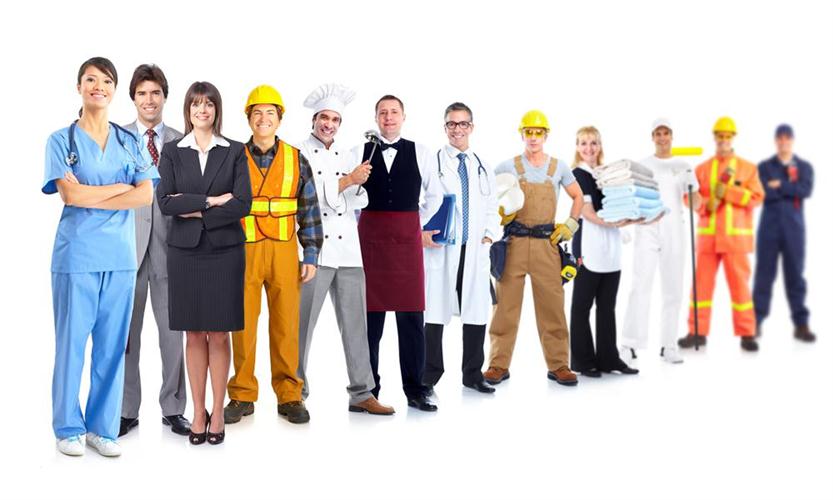 Материал подготовлен воспитателем Ласточкиной Н.В.